บันทึกข้อความ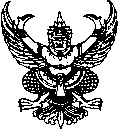 ส่วนราชการ   ชื่อหน่วยงาน                             โทร.    หมายเลขโทรศัพท์ ที่   	วันที่                เรื่อง   รายงานผลการจำหน่ายพัสดุที่ชำรุด เสื่อมสภาพ หรือไม่จำเป็นต้องใช้งาน  จำนวน .... รายการ โดยวิธี
         ขายทอดตลาด            เรียน     อธิการบดี (ผ่านหัวหน้าเจ้าหน้าที่) 	ตามคำสั่งมหาวิทยาลัยรามคำแหงที่............ลงวันที่......................แต่งตั้งคณะกรรมการจำหน่ายพัสดุชำรุด เสื่อมสภาพ หรือไม่จำเป็นต้องใช้ในราชการ  จำนวน........รายการ โดยวิธีขายทอดตลาด  ตามประกาศ............. ลงวันที่..........ซึ่งกำหนดให้ขายทอดตลาดในวันที่.........................  นั้น 
 	บัดนี้คณะกรรมการฯ ได้ดำเนินการขายทอดตลาดเสร็จเรียบร้อยแล้ว จึงขอรายงานผลการขายทอดตลาด ดังนี้		1. ในวันขายทอดตลาดมีผู้สนใจเข้าลงทะเบียน เพื่อเข้าร่วมประมูล  จำนวน ......ราย  ได้แก่		    1.1...........................
 		    1.2...........................
 		    1.3............................     		ราคาเริ่มต้นของคณะกรรมการฯ เป็นเงินรวมทั้งสิ้น.................... บาท(.....................)2. ผู้เสนอราคาสูงสุดคือ	เป็นเงินรวมทั้งสิ้น	บาท(ตัวหนังสือ	) และได้ชำระเงินครบถ้วนแล้ว ตามใบเสร็จรับเงินเล่มที่/เลขที่	ลงวันที่	  และจะนำเงินจากการขายพัสดุดังกล่าวนำส่งเป็น ...(รายได้แผ่นดิน(กรณีเงินที่จัดหาพัสดุเป็นเงินงบคลัง/รายได้ของมหาวิทยาลัย(กรณีเงินที่จัดหาพัสดุเป็นเงินรายได้มหาวิทยาลัย).........   รายละเอียดตามเอกสารทั้งหมดที่ได้แนบมาพร้อมนี้  หรือหากชำระไม่เต็มจำนวนใช้ข้อความนี้         		2. ผู้เสนอราคาสูงสุดคือ........................	เป็นเงินรวมทั้งสิ้น................บาท(	..........................) และได้วางเงินสดจำนวนร้อยละ 50 ของราคาที่ประมูลได้   จำนวน...........บาท	(..............) 
ตามใบเสร็จรับเงินเล่มที่	...........เลขที่........	ลงวันที่........ โดยส่วนที่เหลือจะนำมาชำระให้ครบถ้วนภายใน ..... วันทำการ นับตั้งแต่วันที่ประมูลได้  และจะนำเงินจากการขายพัสดุดังกล่าวส่งเป็น ...(รายได้แผ่นดิน(กรณีเงินที่จัดหาพัสดุเป็นเงินงบคลัง/รายได้ของมหาวิทยาลัย(กรณีเงินที่จัดหาพัสดุเป็นเงินรายได้มหาวิทยาลัย).........   รายละเอียดตามเอกสารทั้งหมดที่ได้แนบมาพร้อมนี้  
		จึงเรียนมาเพื่อโปรดทราบ 	 				(ลงชื่อ)............................................ประธานกรรมการ        					         (........................................)					(ลงชื่อ)............................................กรรมการ					         (.......................................) 					ลงชื่อ)............................................กรรมการและเลขานุการ					                                (.......................................)
